Name:												Date:					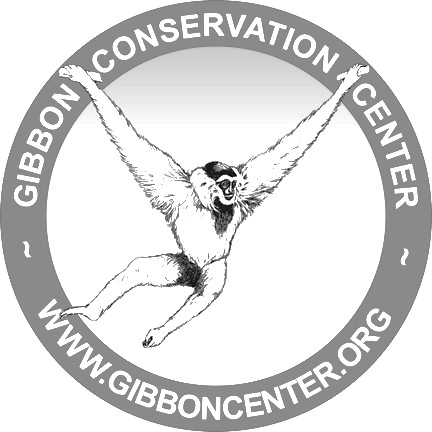 Gibbon ObservationsWrite a tally mark each time the gibbon does the action. 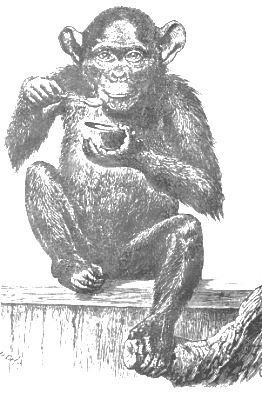 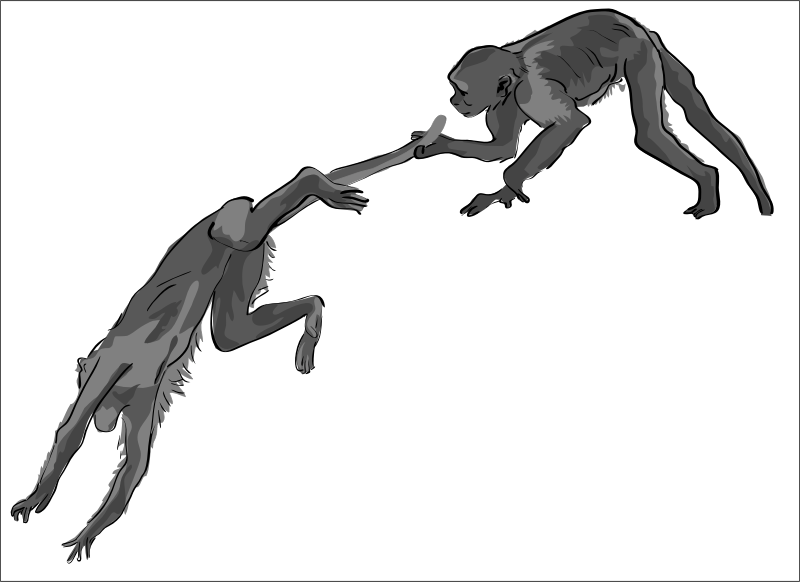 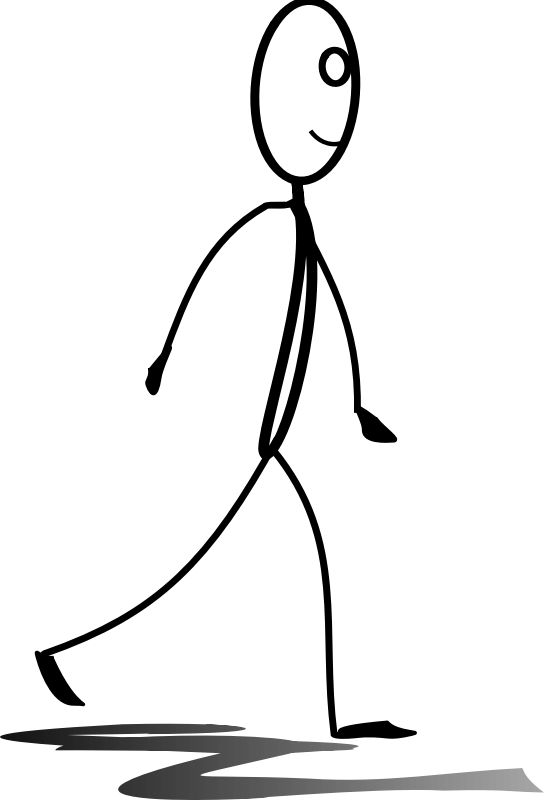 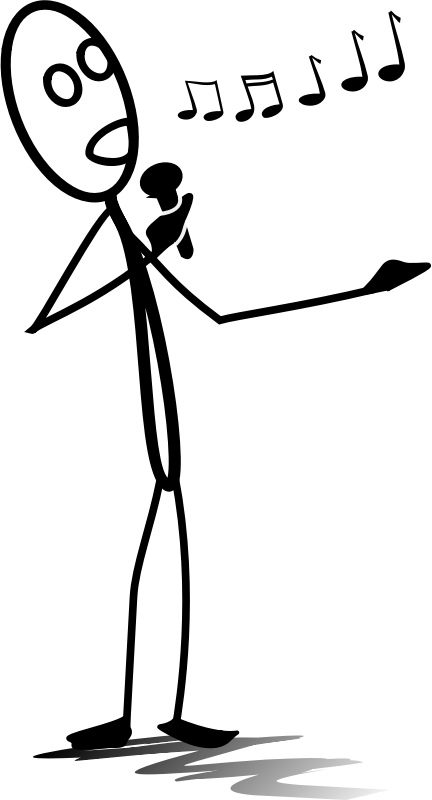 TIME1 min2 min3 min4 min5 minSwing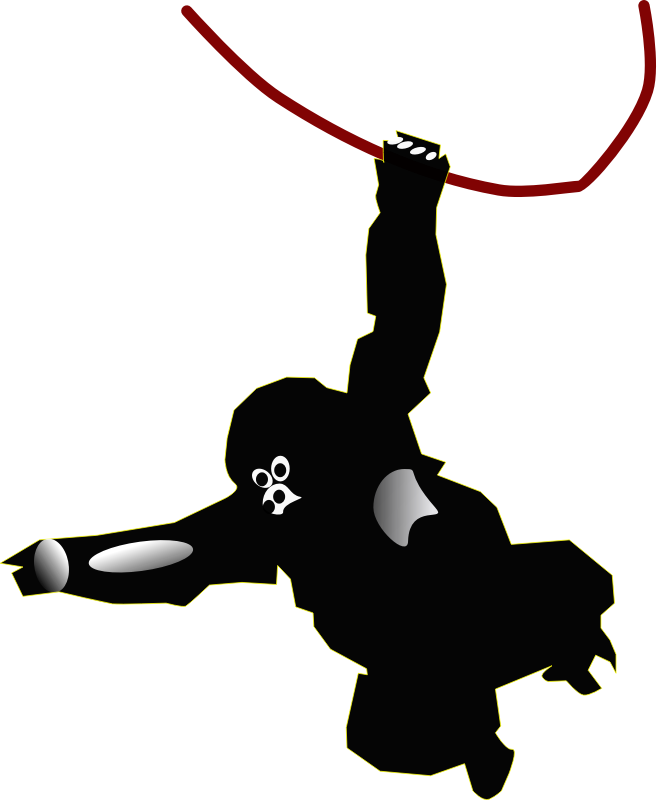 WalkEatGroomSing Play